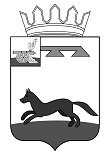 АДМИНИСТРАЦИЯ   МУНИЦИПАЛЬНОГО   ОБРАЗОВАНИЯ«ХИСЛАВИЧСКИЙ   РАЙОН» СМОЛЕНСКОЙ  ОБЛАСТИП О С Т А Н О В Л Е Н И Еот 09 марта  2022  г. № 072О внесении изменений в постановление Администрации муниципального образования «Хиславичский район» Смоленской области от 15.04.2011г. № 104 «Об утверждении положения об определении структуры, компетенции, порядка формирования и срока полномочий органов управления муниципального казенного и муниципального бюджетного учреждения, порядка принятия ими решений и выступления от имени  муниципального казенного или муниципального бюджетного учреждения Администрация муниципального образования «Хиславичский район» Смоленской области п о с т а н о в л я е т:1. Внести в постановление Администрации муниципального образования «Хиславичский район» Смоленской области от 15.04.2011 г. № 104 «Об утверждении положения об определении структуры, компетенции, порядка формирования и срока полномочий органов управления муниципального казенного и муниципального бюджетного учреждения, порядка принятия ими решений и выступления от имени  муниципального казенного или муниципального бюджетного учреждения», следующие изменения:Пункт 7. Изложить в новой редакции:- лица, состоящие в близком родстве или свойстве с работниками муниципального учреждения (родители, супруги, дети, братья, сестры, а также братья, сестры, родители и дети супругов), не могут быть назначены на должность руководителя муниципального учреждения, если их работа связана с непосредственной подчиненностью или подконтрольностью одного из них другому;- если у руководителя муниципального учреждения в непосредственной подчиненности или подконтрольности имеются работники муниципального учреждения,  состоящие в близком родстве или свойстве с руководителем муниципального учреждения (родители, супруги, дети, братья, сестры, а также братья, сестры, родители и дети супругов), то руководитель муниципального учреждения подлежит увольнению.Глава муниципального образования «Хиславичский район»Смоленской области                                                                            А.В. ЗагребаевВизирование правового акта:Отп. 1 экз. – в делоИсп. И.В. Самусева«09» марта 2022 г.2-11-33Разослать: прокуратура - 1,  ОК-1Визы:Е.Р. Свистун_______________«09» марта 2022 г.Визы:Т.В. Ущеко_______________«09» марта 2022 г.